	Neighbourhood Planning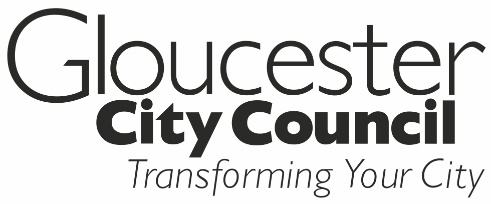 	Gloucester City Council	PO Box 2017	Pershore, WR10 9BJ	01452 396825	Business.support@gloucester.gov.uk	www.gloucester.gov.ukAPPLICATION TO DESIGNATE A NEGHBOURHOOD FORUMTOWN AND COUNTRY PLANNING ACT 1990NEIGHBOURHOOD PLANNING (GENERAL) REGULATIONS 2012Publication of applications on planning authority websites Please note, as required under the Neighbourhood Planning (General) Regulations 2012, a copy of this form and accompanying information will be published on the Gloucester City Council website. However, all personal information, with the exception of the name and address of the main contacts, will be redacted from the website. The complete form will be available to view in the council offices. If you require any further clarification, please contact the Planning Policy Team.Please submit completed form to:Gloucester City Council, PO Box 2017, Pershore, WR10 9BJ or email Business.support@gloucester.gov.ukFor further information, please contact the Planning Policy Team using the details above or call 01452 396825.Primary Contact DetailsPrimary Contact Details Secondary Contact Details (if applicable) Secondary Contact Details (if applicable)Forename:Forename:Surname:Surname:Address:Address:Address:Address:Address:Address:Postcode:Postcode:Email:Email:Contact No:Contact No:Name of Neighbourhood Forum (Please give a name by which your neighbourhood forum will be formally known)Name of Neighbourhood Area (Also attach a map identifying the extent of the area)*Please note that only one Neighbourhood Forum can be designated per Neighbourhood AreaPlease set out the purpose, aims and ambitions of the proposed neighbourhood forumPlease provide the names and addresses of all forum members. Minimum of 21 members are required. Continue on additional sheets if required.Please provide the names and addresses of all forum members. Minimum of 21 members are required. Continue on additional sheets if required.Please provide the names and addresses of all forum members. Minimum of 21 members are required. Continue on additional sheets if required.Please provide the names and addresses of all forum members. Minimum of 21 members are required. Continue on additional sheets if required.Please provide the names and addresses of all forum members. Minimum of 21 members are required. Continue on additional sheets if required.Please provide the names and addresses of all forum members. Minimum of 21 members are required. Continue on additional sheets if required.NoNameRoadResidentWorkerOther12345678910111213141516171819202122232425262728293031323334353637383940Written constitution (Please insert the text of the proposed neighbourhood forum's written constitution or attach a copy to this form)8. Declaration 8. Declaration 8. Declaration 8. Declaration I/we hereby apply to designate a neighbourhood forum as described on this form and the accompanying information.I/we hereby apply to designate a neighbourhood forum as described on this form and the accompanying information.I/we hereby apply to designate a neighbourhood forum as described on this form and the accompanying information.I/we hereby apply to designate a neighbourhood forum as described on this form and the accompanying information.Primary ContactSignaturePrimary ContactSignatureDate:Date: